Minutes of Friends of Queens Park,  held on Tuesday 20TH September, 2022 at Wellcroft Bowling Club, Queen’s Drive, Glasgow Minutes of Friends of Queens Park,  held on Tuesday 20TH September, 2022 at Wellcroft Bowling Club, Queen’s Drive, Glasgow 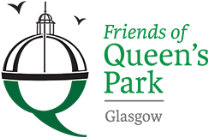 Present at meeting:  Susan Readman (Chair), Gail McCulloch, Morna Gourlay, Mark Hesling, Marissa Carrara and Janet Muir    Apologies: Sean Kerwin, Liz Todd and Caithlin McConville Present at meeting:  Susan Readman (Chair), Gail McCulloch, Morna Gourlay, Mark Hesling, Marissa Carrara and Janet Muir    Apologies: Sean Kerwin, Liz Todd and Caithlin McConville Present at meeting:  Susan Readman (Chair), Gail McCulloch, Morna Gourlay, Mark Hesling, Marissa Carrara and Janet Muir    Apologies: Sean Kerwin, Liz Todd and Caithlin McConville Present at meeting:  Susan Readman (Chair), Gail McCulloch, Morna Gourlay, Mark Hesling, Marissa Carrara and Janet Muir    Apologies: Sean Kerwin, Liz Todd and Caithlin McConville ItemDiscussionDiscussionAction1.	Welcome to New Members Members introduced themselves and Susan welcomed new member Marissa Carrara Members introduced themselves and Susan welcomed new member Marissa Carrara 2.     Previous minutes Approved. Approved. 3.	Matters Arising Park Working Group Await update from Caithlin.  Need to clarify if Caithlin is being formally invited as the representative from Friends of Queen’s Park (in addition to representing Queen’s Park Allotment Association).  Also, if she can arrange to circulate Work Group Minutes to FoQP Committee Members. Recent Newspaper article highlighted imminent opening of the Glasshouse. Action Janet to contact Seamus Connolly to ask for date of opening and thereafter post on Facebook page.Community Payback TeamNo further update. InstagramMembers to send any park photographs to Mark to post on Instagram.  Website Problems with broken links in website. Action Janet to contact website provider (Ubisan) and ask for links to be fixed.  Also, members reminded to send any information and photographs to Janet that they think would be useful for website.  Park Working Group Await update from Caithlin.  Need to clarify if Caithlin is being formally invited as the representative from Friends of Queen’s Park (in addition to representing Queen’s Park Allotment Association).  Also, if she can arrange to circulate Work Group Minutes to FoQP Committee Members. Recent Newspaper article highlighted imminent opening of the Glasshouse. Action Janet to contact Seamus Connolly to ask for date of opening and thereafter post on Facebook page.Community Payback TeamNo further update. InstagramMembers to send any park photographs to Mark to post on Instagram.  Website Problems with broken links in website. Action Janet to contact website provider (Ubisan) and ask for links to be fixed.  Also, members reminded to send any information and photographs to Janet that they think would be useful for website.  JM4.	Treasurer’s Report Current balance £7,682.72.  ActionGail preparing Annual Report for OSCR. Susan to approach Toni from Shawlands and Strathbungo Community Council, if she would again audit Annual Accounts. Current balance £7,682.72.  ActionGail preparing Annual Report for OSCR. Susan to approach Toni from Shawlands and Strathbungo Community Council, if she would again audit Annual Accounts. GMc/SR5.  Balvicar Playground Sub Group  Sub Group progressing consultation with young people in primary and secondary schools to seek their views on Playground design and equipment.  Need to remind Sub Group (and GCC) of equipment already purchased by FoQP currently being held by Playdale. Equipment should be installed by end of financial year March 2023.   Sub Group progressing consultation with young people in primary and secondary schools to seek their views on Playground design and equipment.  Need to remind Sub Group (and GCC) of equipment already purchased by FoQP currently being held by Playdale. Equipment should be installed by end of financial year March 2023.   SK 6. Rose Garden Lengthy discussion on future upgrading and planting of Rose Garden. Renewal, nourishing soil and mulching to be undertaken in Autumn 2022, planting of new rose bushes (bare root) and possibly herbaceous plants - February/March 2023. Action Marissa to explore and give advice on suitable soil, mulch and rose bushes. Susan to advise volunteers working in Rose Garden on future plans. Lengthy discussion on future upgrading and planting of Rose Garden. Renewal, nourishing soil and mulching to be undertaken in Autumn 2022, planting of new rose bushes (bare root) and possibly herbaceous plants - February/March 2023. Action Marissa to explore and give advice on suitable soil, mulch and rose bushes. Susan to advise volunteers working in Rose Garden on future plans. SR/MC  7. Funding Application The Mushroom Trust has been identified a potential source of funding for soil and plants. Action Janet to write up and submit application. All members agreed to keep a look out for potential sources of funding for soil, plants, tools etc. The Mushroom Trust has been identified a potential source of funding for soil and plants. Action Janet to write up and submit application. All members agreed to keep a look out for potential sources of funding for soil, plants, tools etc. JM/ALL  8. Succession Planning – Committee Chairperson Members agreed for time being to continue with status quo i.e. Susan chairing meetings, rotation of members for specific tasks, responding to invitations, representation on local committees/forums. Members agreed for time being to continue with status quo i.e. Susan chairing meetings, rotation of members for specific tasks, responding to invitations, representation on local committees/forums. 9. Park Maintenance Children’s Green GymDelay in installing equipment. GCC has advised that equipment is now likely to be installed nearer end of year (November/December). Ponds Water extremely low on big pond and wildlife pond along with copious amounts of blue-green algae. FoQP volunteer highlighted need to re-paint artificial ducks and clear pond of debris. Children’s Green GymDelay in installing equipment. GCC has advised that equipment is now likely to be installed nearer end of year (November/December). Ponds Water extremely low on big pond and wildlife pond along with copious amounts of blue-green algae. FoQP volunteer highlighted need to re-paint artificial ducks and clear pond of debris. 10. Park lighting – consultation GCC and Greenspace Scotland have identified 3 city parks including Queen’s Park for piloting the potential of additional lighting in the park. They are currently consulting local groups and park users for views and feedback.  Generally, members felt that additional lighting was not a good idea, reasons included: light pollution, additional social activity in parks after dark and unnecessary expenditure of public funds.  Members urged to complete survey on FoQP facebook – information from survey will inform future workshops. GCC and Greenspace Scotland have identified 3 city parks including Queen’s Park for piloting the potential of additional lighting in the park. They are currently consulting local groups and park users for views and feedback.  Generally, members felt that additional lighting was not a good idea, reasons included: light pollution, additional social activity in parks after dark and unnecessary expenditure of public funds.  Members urged to complete survey on FoQP facebook – information from survey will inform future workshops. 11. DONMTuesday, 15th November, 7 pm at Wellcroft Bowling Club. Tuesday, 15th November, 7 pm at Wellcroft Bowling Club. 